Р А С П О Р Я Ж Е Н И Еот 16.10.2017 № 2096-рг. МайкопО предоставлении разрешения на отклонение от предельных параметров разрешенного строительства объекта капитальногостроительства по ул. Горького, 96/ ул. Верещагина, 124 г. МайкопаГражданин Баев Юрий Павлович обратился в Комиссию по подготовке проекта Правил землепользования и застройки муниципального образования «Город Майкоп» с заявлением о предоставлении разрешения на отклонение от предельных параметров разрешенного строительства объектов капитального строительства – для реконструкции индивидуального жилого дома по ул. Горького, 96/ ул. Верещагина, 124 г. Майкопа на расстоянии 2 м от границы земельного участка по ул. Верещагина, 122 г. Майкопа и на расстоянии 1,5 м от красной линии ул. Горького г. Майкопа.В соответствии с действующим законодательством проведены публичные слушания по проекту распоряжения Администрации муниципального образования «Город Майкоп» «О предоставлении разрешения на отклонение от предельных параметров разрешенного строительства объекта капитального строительства по ул. Горького, 96/ ул. Верещагина, 124 г. Майкопа» (заключение о результатах публичных слушаний опубликовано в газете «Майкопские новости» от 03.10.2017 №№ 557-559).В соответствии со статьей 40 Градостроительного кодекса Российской Федерации, Уставом муниципального образования «Город Майкоп» и Протоколом заседания Комиссии по подготовке проекта Правил землепользования и застройки муниципального образования «Город Майкоп» от 15.08.2017 № 51:1. Предоставить Баеву Ю.П. разрешение на отклонение от предельных параметров разрешенного строительства объектов капитального строительства – для реконструкции индивидуального жилого дома по ул. Горького, 96/ ул. Верещагина, 124 г. Майкопа на расстоянии 2 м от границы земельного участка по ул. Верещагина, 122 г. Майкопа и на расстоянии 1,5 м от красной линии ул. Горького г. Майкопа.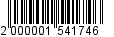 2. Управлению архитектуры и градостроительства муниципального образования «Город Майкоп» внести соответствующее изменение в информационную систему обеспечения градостроительной деятельности муниципального образования «Город Майкоп».3. Опубликовать настоящее распоряжение в газете «Майкопские новости» и разместить на официальном сайте Администрации муниципального образования «Город Майкоп».	4. Распоряжение «О предоставлении разрешения на отклонение от предельных параметров разрешенного строительства объекта капитального строительства по ул. Горького, 96/ ул. Верещагина, 124 г. Майкопа» вступает в силу со дня его опубликования.Глава муниципального образования «Город Майкоп»                                                                             А.В. НаролинАдминистрация муниципального 
образования «Город Майкоп»Республики Адыгея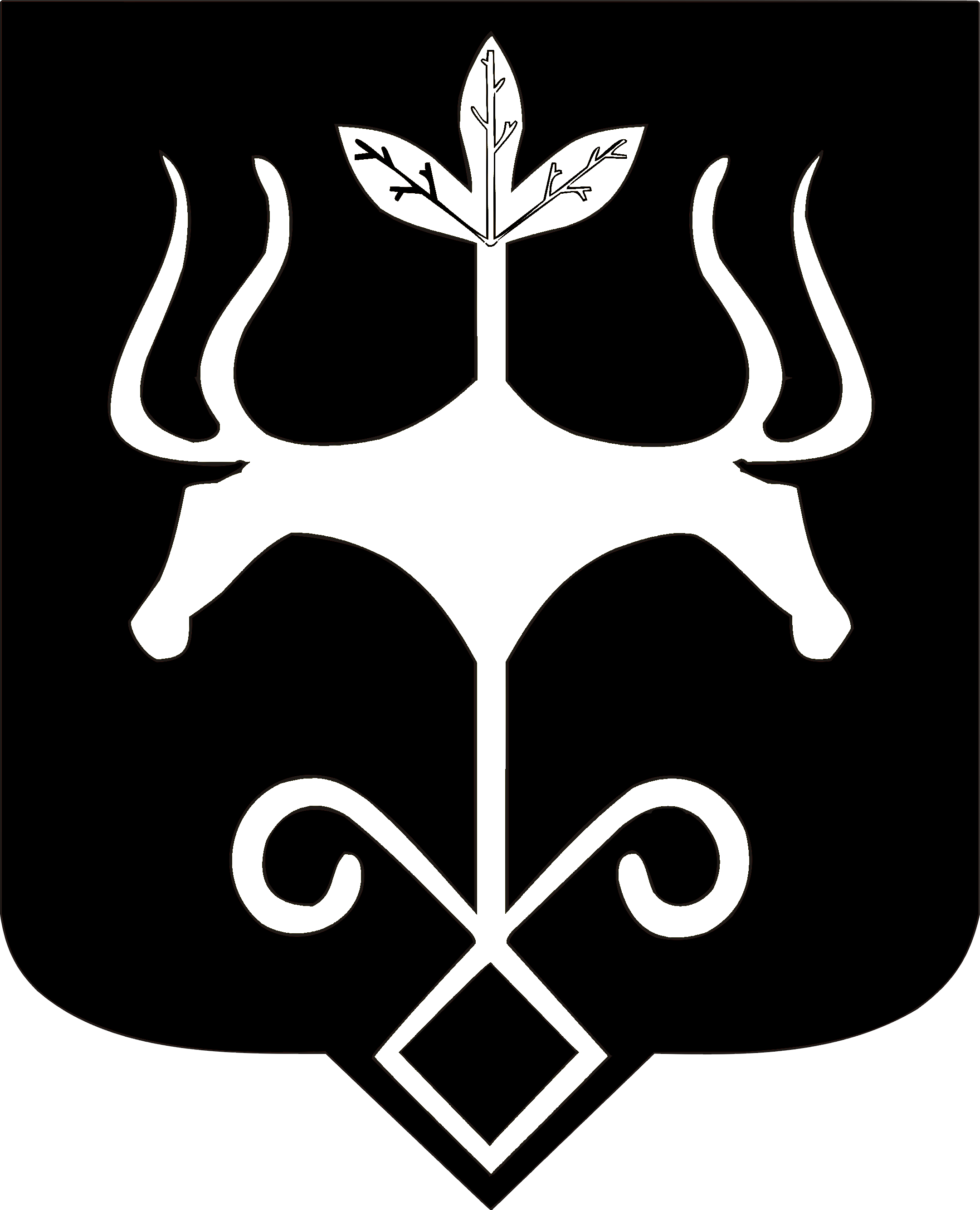 Адыгэ Республикэммуниципальнэ образованиеу
«Къалэу Мыекъуапэ» и Администрацие